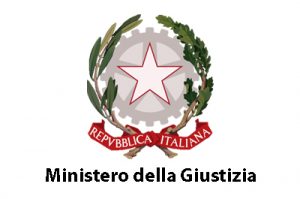       TRIBUNALE DI NOCERA INFERIORE                          UFFICIO NOTIFICHE ESECUZIONI E PROTESTI       DICHIARAZIONE EX ART. 137, COMMA 7, C.P.C.                              (in vigore dal 28.2.2023, ex D.Lgs n. 149/202, Legge 197/2022 e D.L. 198/2022)Il sottoscritto Avv. ……………………………………………………………………………………..Quale procuratore di ………………………………………………………………………, chiede all’UNEP del Tribunale di Nocera Inferiore, di procedere alla notifica dell’antescritto atto ed all’uopo dichiara che:   -  il destinatario non è titolare di posta elettronica certificata/domicilio digitale       risultante nei pubblici elenchi previsti dalla normativa vigente;   -   non è stato possibile eseguire la notifica a mezzo posta elettronica certificata   ovvero la notifica a mezzo posta elettronica certificata ha avuto esito negativo per causa non imputabile al destinatario;    -   non è stato possibile eseguire la notifica a mezzo posta elettronica certificata   ovvero la notifica a mezzo posta elettronica certificata ha avuto esito negativo per causa imputabile al destinatario, ma non è stato possibile procedere all’inserimento dell’atto nell’area web prevista dall’art. 359 del Codice della Crisi di Impresa e dell’Insolvenza, in quanto al momento, ancora non istituito       Data, 									   Firma      _____________________                                                         RELAZIONE DI NOTIFICAAd istanza di chi in atti, io sottoscritto Funzionario UNEP del Tribunale di Nocera Inferiore, vista la richiesta dell’avv…..…………………………………………………………………….., quale procuratore di ……………………………………………………………………………………………………….. e la dichiarazione del medesimo, ho notificato copia dell’antescritto atto a…….………………………………………………………………………………………………..., residente in …………………………………………………………………………………………………….. , mediante consegna/invio:      a mani /     a mezzo posta /